PROJET :  SALON DE THE  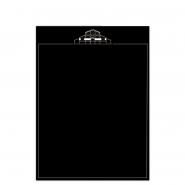 DOSSIER 3 : ACCUEILLIR UN CLIENT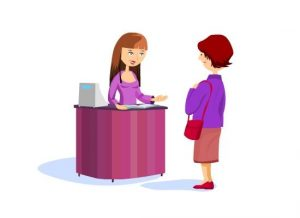  Situation professionnelle : Le Nanthé est ouvert ! Pour mener à bien vos nouvelles missions et prendre en charge la clientèle, vous devez apprendre à l’accueillir grâce à des techniques. MISSION 1 : RENDRE LE POINT DE VENTE ACCUEILLANT1. Prenez connaissance des conseils données par les vendeurs ci-dessous : 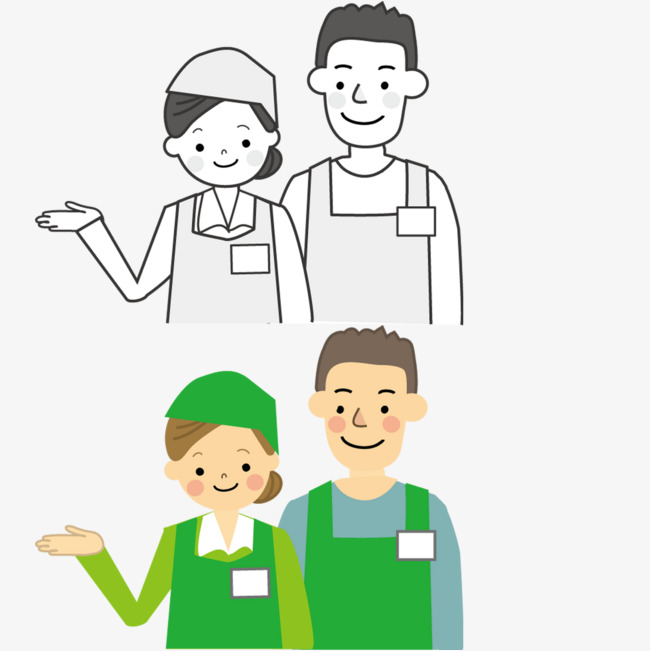 2. Repérez et entourez en rouge les éléments défavorables à l’accueil clients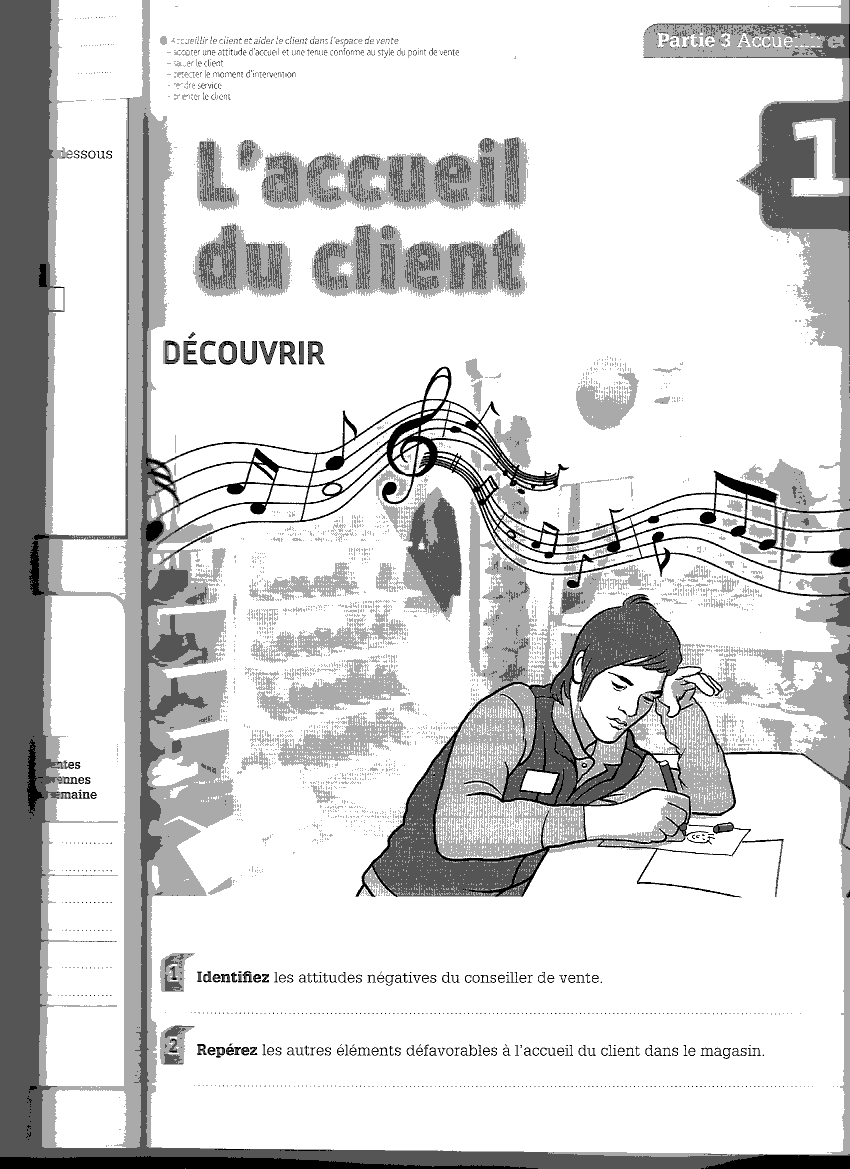 3. Proposez 3 règles à respecter  pour préparer l’accueil des clients au sein du Nanthé : ………………………………………………………………………………………………………………………………………………………………………………………………………………………………………………………………………………………………………………………………………………………………………………MISSION 2 : ADOPTER UNE ATTITUDE D’ACCUEIL 4. A partir de l’extrait d’article ci-dessous, retrouvez la signification de chaque lettre du mot « SBAM » 								S……………………...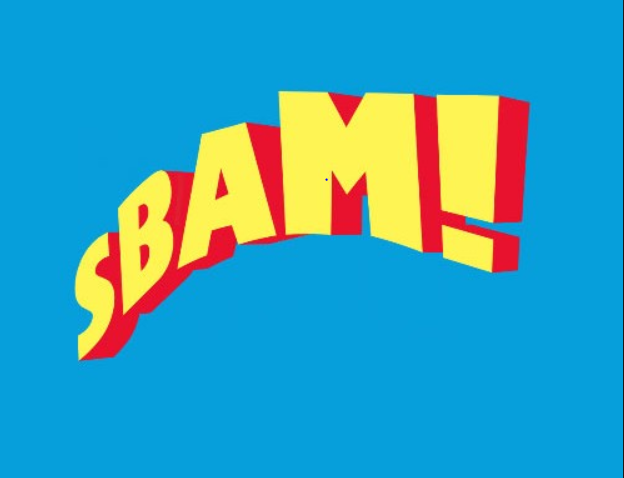 								B……………………...								A……………………...								M……………………...MISSION 3 : PRENDRE EN CHARGE LE CLIENT 5. Reliez la situation d’accueil au comportement du vendeur APPLICATIONReplacez tous ces adjectifs relevant de l’accueil dans la grille ACCUEILLANT – SOURIANT – POLI – SERVIABLE – DISPONIBLE – PRÉSENTABLE – ATTENTIF 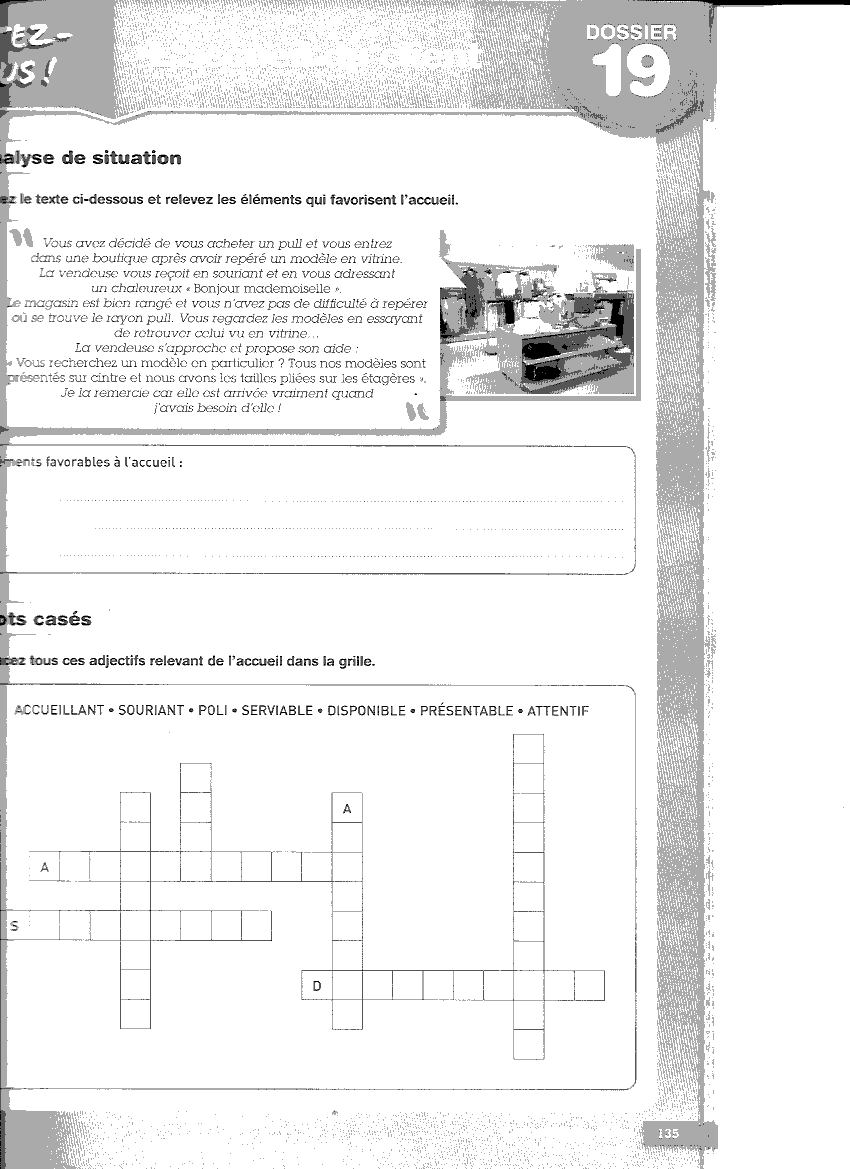 JEU DE RÔLE AU SEIN DU MAGASIN PÉDAGOGIQUE: Compétences du socle commun Compétences du socle commun D1. Les langages pour penser et communiquer Comprendre, s’exprimer en utilisant la langue française à l’oral et à l’écrit.FRANÇAISCycle 3Comprendre et s’exprimer à l’oralParticiper à des échanges dans des situations variéesCycle 4Comprendre et s’exprimer à l’oralParticiper de façon constructive à des échanges orauxÉcrireUtiliser l’écrit pour penser et apprendre LireLire des images, des documents composites et des textes non littéraires D2. Les méthodes et outils pour apprendreOrganisation du travail personnel SCIENCES ET TECHNOLOGIE Cycle 4Pratiquer des démarches scientifiques et technologiques.Imaginer, synthétiser, formaliser et respecter une procédure, un protocole Situation d’accueil Comportement Un client fait tranquillement le tour du magasin.Vous faites un signe de la tête au client pour lui faire comprendre que vous serez à sa disposition dans peu te temps. Un couple entre  dans le point de vente.Vous dîtes en souriant et en regardant vos clients « Bonjour Madame, bonjour Monsieur » Une cliente entre dans le magasin alors que vous êtes en train de terminer une vente avec un autre client.Vous en profitez pour vérifier la propreté et le rangement du point de vente. Moment de calme dans le magasin, il n’y a plus un seul client.Par votre attitude et votre sourire, vous montrer au client qu’il peut faire appel à vous. SITUATION D’ACCUEILCOMPORTEMENT ET PHRASE D’ACCUEILUne cliente entre et se dirige directement vers une paire de baskets.Un couple entre dans le magasinUne cliente semble perdue dans le magasinUn client se dirige vers vous « Bonjour, avez vous des parfums pour femme ? »